文件一 关于做好2021年新增博士研究生指导教师资格遴选工作的通知为了加强研究生指导教师队伍建设，强化创新人才培养，按照武汉大学研究生院通知要求，2021年新增的博士研究生指导教师遴选，包括学术学位博士研究生指导教师和专业学位博士研究生指导教师两类。根据学院工作实际，现将武汉大学水利水电学院2021年研究生指导教师遴选工作事宜公布如下。一、新增博士研究生指导教师的基本条件为加强师德师风建设，营造良好的学术氛围，加强对研究生指导教师“师德师风”考评，坚决杜绝“学术不端行为”。在研究生导师考核、遴选工作中严格实行“师德师风”问题一票否决制。（一）学术学位博士研究生指导教师基本资格要求新增研究生导师资格遴选的基本条件、遴选程序见《武汉大学研究生指导教师遴选工作暂行规定》（武大研字[2015]6号）（https://www.gs.whu.edu.cn/info/1025/6971.htm）。（二）专业学位博士研究生指导教师基本资格要求申请担任专业学位博士研究生指导教师的人员，除符合《武汉大学研究生指导教师遴选工作暂行规定》（武大研字[2015]6号）（https://www.gs.whu.edu.cn/info/1025/6971.htm）的遴选条件外，还要在学术、科研水平、行业实践经验等方面达到《武汉大学专业学位研究生指导教师评聘办法》（武大研字【2012】32号）（https://info.whu.edu.cn/info/2056/151902.htm）的相关条件。另需符合以下基本条件：1. 在相应专业学位所涉行业领域具备较丰富的实践经验，与行业领域保持着较紧密的联系，主持或参与过行业领域的课题研发。2. 熟悉专业学位教育的性质、特点和培养目标，了解本专业学位教育的现状和发展趋势，具有解决所属专业学位领域实际问题和实践技术的能力，能独立指导专业学位研究生进行实践活动和学位论文工作。3. 近三年内一般应主持或承担过横向科研项目，有一定额度可用于专业学位博士研究生培养的科研经费。4. 近三年内取得过一定的科研成果，或为实际工作提供调研或咨询报告，完成工程设计、技术开发等相关领域的应用性项目，能体现具有较强的职业素质、业务能力和较高的学术水平。5. 近五年内有以下成果之一：（1）国家级教学成果奖第一、第二完成人，省级教学成果奖第一完成人；（2）国家级精品课程负责人；(3) 国家级科技进步奖/发明奖第一、第二完成人；省部级科技进步奖/发明奖第一完成人；（4）主持重点研发计划项目子题，且子题经费50万元及以上；（5）承担技术研发类横向项目，且项目经费（单项）100万元及以上。二、工作程序1. 个人提出申请，时间：2020年8月21日—8月31日。填写《武汉大学新增博士研究生指导教师申请表》（文件二），《武汉大学新增专业学位博士研究生指导教师申请表》（文件三），提供科研成果和科研经费的有关证明材料（统计截止日期为2020年8月30日）。以上材料纸质版和电子版汇总交至8108教学办。2. 材料审核。时间：2020年9月1日-9月4日。学院教学办、科技办核实申报材料。3. 导师资格审核评定。时间：2020年9月5日-9月13日。学院学位评定分委员会审核申报人的材料，并以无记名方式表决做出是否同意申请人担任博士生指导教师的决议，并通过学部学位评定分委员会表决通过、公示无异议。学部将审议通过的新增研究生指导教师名单报研究生院学位工作处，由学位工作处报校学位评定委员会审定。3. 新增研究生指导教师申报于2020年9月14日前完成审核、评审、复议，并报研究生院学位工作处、校学位评定委员会审定。三、其他1. 科研成果、教学成果等方面特别突出的副教授申请博士生导师者，由学院向学部学位评定委员单独推荐。2. 对于新引进人才中目前科研经费未到账或暂无科研项目者，如学科急需充实导师队伍，学院单独上报，由校学位评定委员会审议。聘期3年以上（含3年）的外聘长江学者、院士等引进专家可直接聘任博导。3. 外单位在我校的兼职教授提出申请担任研究生指导教师的程序为：①本人提出书面申请；②学院学位评定分委员会提出报告,说明其与本学位点在学术研究和培养研究生方面的合作情况；③申请人所在单位的推荐意见（包括申请人的职称、学术水平、承担的科研项目等情况）；④填写《武汉大学新增博士研究生指导教师申请表》（文件二），《武汉大学新增专业学位博士研究生指导教师申请表》（文件三），提供相应成果材料，其评审办法与我校教师相同。4. 审议通过的专业学位博士研究生指导教师由学校发文聘任，由学院制定考核办法，若考核通过，则予以续聘，否则予以解聘。专业学位博士研究生导师受聘后，若因工作岗位变动或其他原因不再从事专业学位领域相关工作，则予以解聘，并报研究生院。5．遴选工作实行回避和监督制度。凡申请拟担任研究生指导教师者及可能影响公正评审的人员，不得参与有关评议及遴选的组织领导工作，不得以任何方式对评议和遴选工作施加影响。遴选工作接受纪检、监督部门和广大教师干部的监督。学校将新增的博士研究生指导教师名单在研究生院网上公示两周无异议后，发文公布。6.有任何疑问，Q或者电话联系学院教学办李丹老师。水利水电学院       2020年８月21日     文件二   《武汉大学新增博士研究生指导教师申请表》2021新增博士研究生指导教师资格申请表  指导教师姓名                                  招生所在单位                                  本人所在单位                                （指本人人事档案所在单位）武汉大学学位评定委员会办公室制注：若论文被SCI、SSCI、AHCI、EI、MEDLINE或CSCD、CSSCI收录的请在表内注明。文件三   《武汉大学新增专业学位博士研究生指导教师申请表》2021新增专业学位博士研究生指导教师资格申请表  指导教师姓名                                  招生所在单位                                  本人所在单位                                （指本人人事档案所在单位）武汉大学学位评定委员会办公室制注：若论文被SCI、SSCI、AHCI、EI、MEDLINE或CSCD、CSSCI收录的请在表内注明。一 级 学 科名称：一 级 学 科代码：二 级 学 科名称：二 级 学 科代码：是否跨学科新增姓    名姓    名出生年月出生年月出生年月出生年月出生年月出生年月民族民族民族民族 （照片）    一    寸籍    贯籍    贯出生地出生地出生地出生地性别性别性别性别 （照片）    一    寸身份证号身份证号 （照片）    一    寸最后学历毕业时间与 学 校毕业时间与 学 校毕业时间与 学 校毕业时间与 学 校毕业时间与 学 校毕业时间与 学 校最高学位授予时间与 学 校授予时间与 学 校授予时间与 学 校授予时间与 学 校授予时间与 学 校授予时间与 学 校职    务职    称职    称职    称职    称职    称职    称是否兼职专家是否兼职专家是否兼职专家是否兼职专家是否兼职专家是否兼职专家是否兼职专家职    务定职时间定职时间定职时间定职时间定职时间定职时间是否兼职专家是否兼职专家是否兼职专家是否兼职专家是否兼职专家是否兼职专家是否兼职专家主要学术兼职（职务）参加党派担任党派职    务担任党派职    务担任党派职    务担任党派职    务担任党派职    务担任党派职    务是否是院士是  （   ）否  （   ）是  （   ）否  （   ）是  （   ）否  （   ）是  （   ）否  （   ）是  （   ）否  （   ）是  （   ）否  （   ）是  （   ）否  （   ）是  （   ）否  （   ）是  （   ）否  （   ）是  （   ）否  （   ）是  （   ）否  （   ）是  （   ）否  （   ）批准日期批准日期批准日期批准日期批准日期类     别中科院院士（  ）；工程院院士（  ）；第三世界院士（ ）；中科院院士（  ）；工程院院士（  ）；第三世界院士（ ）；中科院院士（  ）；工程院院士（  ）；第三世界院士（ ）；中科院院士（  ）；工程院院士（  ）；第三世界院士（ ）；中科院院士（  ）；工程院院士（  ）；第三世界院士（ ）；中科院院士（  ）；工程院院士（  ）；第三世界院士（ ）；中科院院士（  ）；工程院院士（  ）；第三世界院士（ ）；中科院院士（  ）；工程院院士（  ）；第三世界院士（ ）；中科院院士（  ）；工程院院士（  ）；第三世界院士（ ）；中科院院士（  ）；工程院院士（  ）；第三世界院士（ ）；中科院院士（  ）；工程院院士（  ）；第三世界院士（ ）；中科院院士（  ）；工程院院士（  ）；第三世界院士（ ）；中科院院士（  ）；工程院院士（  ）；第三世界院士（ ）；中科院院士（  ）；工程院院士（  ）；第三世界院士（ ）；中科院院士（  ）；工程院院士（  ）；第三世界院士（ ）；中科院院士（  ）；工程院院士（  ）；第三世界院士（ ）；中科院院士（  ）；工程院院士（  ）；第三世界院士（ ）；中科院院士（  ）；工程院院士（  ）；第三世界院士（ ）；中科院院士（  ）；工程院院士（  ）；第三世界院士（ ）；中科院院士（  ）；工程院院士（  ）；第三世界院士（ ）；中科院院士（  ）；工程院院士（  ）；第三世界院士（ ）；中科院院士（  ）；工程院院士（  ）；第三世界院士（ ）；中科院院士（  ）；工程院院士（  ）；第三世界院士（ ）；中科院院士（  ）；工程院院士（  ）；第三世界院士（ ）；中科院院士（  ）；工程院院士（  ）；第三世界院士（ ）；是否学科评议组成员（国务院、省）是否学科评议组成员（国务院、省）是否学科评议组成员（国务院、省）是否学科评议组成员（国务院、省）学科评议组名称学科评议组名称学科评议组名称学科评议组名称学科评议组名称学科评议组名称所在一级学科名称所在二级学科名称所在二级学科名称所在二级学科名称所在二级学科名称所在二级学科名称所在二级学科名称所在二级学科名称研究方向1研究方向2*电子信箱*联系电话*通讯地址*家庭住址备    注带“*”栏目中的内容仅供学校教学管理用，不上对外宣传栏目。带“*”栏目中的内容仅供学校教学管理用，不上对外宣传栏目。带“*”栏目中的内容仅供学校教学管理用，不上对外宣传栏目。带“*”栏目中的内容仅供学校教学管理用，不上对外宣传栏目。带“*”栏目中的内容仅供学校教学管理用，不上对外宣传栏目。带“*”栏目中的内容仅供学校教学管理用，不上对外宣传栏目。带“*”栏目中的内容仅供学校教学管理用，不上对外宣传栏目。带“*”栏目中的内容仅供学校教学管理用，不上对外宣传栏目。带“*”栏目中的内容仅供学校教学管理用，不上对外宣传栏目。带“*”栏目中的内容仅供学校教学管理用，不上对外宣传栏目。带“*”栏目中的内容仅供学校教学管理用，不上对外宣传栏目。带“*”栏目中的内容仅供学校教学管理用，不上对外宣传栏目。带“*”栏目中的内容仅供学校教学管理用，不上对外宣传栏目。带“*”栏目中的内容仅供学校教学管理用，不上对外宣传栏目。带“*”栏目中的内容仅供学校教学管理用，不上对外宣传栏目。带“*”栏目中的内容仅供学校教学管理用，不上对外宣传栏目。带“*”栏目中的内容仅供学校教学管理用，不上对外宣传栏目。带“*”栏目中的内容仅供学校教学管理用，不上对外宣传栏目。带“*”栏目中的内容仅供学校教学管理用，不上对外宣传栏目。带“*”栏目中的内容仅供学校教学管理用，不上对外宣传栏目。带“*”栏目中的内容仅供学校教学管理用，不上对外宣传栏目。带“*”栏目中的内容仅供学校教学管理用，不上对外宣传栏目。带“*”栏目中的内容仅供学校教学管理用，不上对外宣传栏目。带“*”栏目中的内容仅供学校教学管理用，不上对外宣传栏目。带“*”栏目中的内容仅供学校教学管理用，不上对外宣传栏目。近  五  年  科  研  情  况近  五  年  科  研  情  况近  五  年  科  研  情  况近  五  年  科  研  情  况近  五  年  科  研  情  况汇总在国内外重要刊物上发表论文共    篇（其中SCI、SSCI、ISTP、AHCI、EI、MEDLINE或CSCD、CSSCI收录      篇）在国内外重要刊物上发表论文共    篇（其中SCI、SSCI、ISTP、AHCI、EI、MEDLINE或CSCD、CSSCI收录      篇）在国内外重要刊物上发表论文共    篇（其中SCI、SSCI、ISTP、AHCI、EI、MEDLINE或CSCD、CSSCI收录      篇）在国内外重要刊物上发表论文共    篇（其中SCI、SSCI、ISTP、AHCI、EI、MEDLINE或CSCD、CSSCI收录      篇）汇总出版专著（译著等）共    部，获国家发明专利     项出版专著（译著等）共    部，获国家发明专利     项出版专著（译著等）共    部，获国家发明专利     项出版专著（译著等）共    部，获国家发明专利     项汇总获奖成果共      项（国家级     项，部<省>级      项）获奖成果共      项（国家级     项，部<省>级      项）获奖成果共      项（国家级     项，部<省>级      项）获奖成果共      项（国家级     项，部<省>级      项）汇总目前承担的项目共    项（国家级     项，部<省>级      项）目前承担的项目共    项（国家级     项，部<省>级      项）目前承担的项目共    项（国家级     项，部<省>级      项）目前承担的项目共    项（国家级     项，部<省>级      项）汇总近五年科研经费纵向         万元，横向       万元，共计      万元近五年科研经费纵向         万元，横向       万元，共计      万元近五年科研经费纵向         万元，横向       万元，共计      万元近五年科研经费纵向         万元，横向       万元，共计      万元最有代表性的论文、专著和获奖项目等序号成果（论文、专著、获奖项目）名         称成果鉴定、颁奖部门及奖励类别、等级或发表刊物与出版单位、时间本人署名次序最有代表性的论文、专著和获奖项目等1最有代表性的论文、专著和获奖项目等2最有代表性的论文、专著和获奖项目等3最有代表性的论文、专著和获奖项目等4最有代表性的论文、专著和获奖项目等5最有代表性的论文、专著和获奖项目等6最有代表性的论文、专著和获奖项目等7最有代表性的论文、专著和获奖项目等序号成果（论文、专著、获奖项目）名         称成果（论文、专著、获奖项目）名         称成果鉴定、颁奖部门及奖励类别、等级或发表刊物与出版单位、时间成果鉴定、颁奖部门及奖励类别、等级或发表刊物与出版单位、时间本人署名次序最有代表性的论文、专著和获奖项目等8最有代表性的论文、专著和获奖项目等9最有代表性的论文、专著和获奖项目等10最有代表性的论文、专著和获奖项目等11最有代表性的论文、专著和获奖项目等12最有代表性的论文、专著和获奖项目等13最有代表性的论文、专著和获奖项目等14目前承担的主要项目序号项 目 名 称项目来源起讫时间科研经费本人承担任务目前承担的主要项目1目前承担的主要项目2目前承担的主要项目3目前承担的主要项目4目前承担的主要项目5对申报者的学术成果、获奖及科研项目经费审核意见对申报者的学术成果、获奖及科研项目经费审核意见对申报者的学术成果、获奖及科研项目经费审核意见对申报者的学术成果、获奖及科研项目经费审核意见对申报者的学术成果、获奖及科研项目经费审核意见对申报者的学术成果、获奖及科研项目经费审核意见对申报者的学术成果、获奖及科研项目经费审核意见对申报者的学术成果、获奖及科研项目经费审核意见对申报者的学术成果、获奖及科研项目经费审核意见对申报者的学术成果、获奖及科研项目经费审核意见对申报者的学术成果、获奖及科研项目经费审核意见对申报者的学术成果、获奖及科研项目经费审核意见对申报者的学术成果、获奖及科研项目经费审核意见对申报者的学术成果、获奖及科研项目经费审核意见对申报者的学术成果、获奖及科研项目经费审核意见对申报者的学术成果、获奖及科研项目经费审核意见对申报者的学术成果、获奖及科研项目经费审核意见项目负责人审核意见：                                           负责人签名：                                                项目负责人审核意见：                                           负责人签名：                                                项目负责人审核意见：                                           负责人签名：                                                项目负责人审核意见：                                           负责人签名：                                                项目负责人审核意见：                                           负责人签名：                                                项目负责人审核意见：                                           负责人签名：                                                项目负责人审核意见：                                           负责人签名：                                                项目负责人审核意见：                                           负责人签名：                                                项目负责人审核意见：                                           负责人签名：                                                项目负责人审核意见：                                           负责人签名：                                                项目负责人审核意见：                                           负责人签名：                                                项目负责人审核意见：                                           负责人签名：                                                项目负责人审核意见：                                           负责人签名：                                                项目负责人审核意见：                                           负责人签名：                                                项目负责人审核意见：                                           负责人签名：                                                项目负责人审核意见：                                           负责人签名：                                                单位审核意见：                                           审核人签名：                                           单位（盖章）单位审核意见：                                           审核人签名：                                           单位（盖章）单位审核意见：                                           审核人签名：                                           单位（盖章）单位审核意见：                                           审核人签名：                                           单位（盖章）单位审核意见：                                           审核人签名：                                           单位（盖章）单位审核意见：                                           审核人签名：                                           单位（盖章）单位审核意见：                                           审核人签名：                                           单位（盖章）单位审核意见：                                           审核人签名：                                           单位（盖章）单位审核意见：                                           审核人签名：                                           单位（盖章）单位审核意见：                                           审核人签名：                                           单位（盖章）单位审核意见：                                           审核人签名：                                           单位（盖章）单位审核意见：                                           审核人签名：                                           单位（盖章）单位审核意见：                                           审核人签名：                                           单位（盖章）单位审核意见：                                           审核人签名：                                           单位（盖章）单位审核意见：                                           审核人签名：                                           单位（盖章）单位审核意见：                                           审核人签名：                                           单位（盖章）科研主管部门审核意见：                                           审核人签名：                                           单位（盖章）科研主管部门审核意见：                                           审核人签名：                                           单位（盖章）科研主管部门审核意见：                                           审核人签名：                                           单位（盖章）科研主管部门审核意见：                                           审核人签名：                                           单位（盖章）科研主管部门审核意见：                                           审核人签名：                                           单位（盖章）科研主管部门审核意见：                                           审核人签名：                                           单位（盖章）科研主管部门审核意见：                                           审核人签名：                                           单位（盖章）科研主管部门审核意见：                                           审核人签名：                                           单位（盖章）科研主管部门审核意见：                                           审核人签名：                                           单位（盖章）科研主管部门审核意见：                                           审核人签名：                                           单位（盖章）科研主管部门审核意见：                                           审核人签名：                                           单位（盖章）科研主管部门审核意见：                                           审核人签名：                                           单位（盖章）科研主管部门审核意见：                                           审核人签名：                                           单位（盖章）科研主管部门审核意见：                                           审核人签名：                                           单位（盖章）科研主管部门审核意见：                                           审核人签名：                                           单位（盖章）科研主管部门审核意见：                                           审核人签名：                                           单位（盖章）研究生情况近三年校内招收培养研究生情况近三年校内招收培养研究生情况近三年校内招收培养年  度招生人数招生人数招生人数毕业人数毕业人数毕业人数毕业人数毕业人数获学位人数获学位人数获学位人数获学位人数研究生情况近三年校内招收培养研究生情况近三年校内招收培养研究生情况近三年校内招收培养年  度博（协）硕硕博（协）博（协）硕硕硕博（协）博（协）博（协）硕研究生情况近三年校内招收培养研究生情况近三年校内招收培养研究生情况近三年校内招收培养研究生情况近三年校内招收培养研究生情况近三年校内招收培养研究生情况近三年校内招收培养研究生情况近三年校内招收培养研究生情况近三年校内招收培养研究生情况近三年校内招收培养协助指导研究生情况近三年校外协助指导研究生情况近三年校外协助指导研究生情况近三年校外年 度协助指导研究生情况协助指导研究生情况协助指导研究生情况协助指导研究生情况人数人数国别、学校国别、学校国别、学校国别、学校本人担任工  作本人担任工  作协助指导研究生情况近三年校外协助指导研究生情况近三年校外协助指导研究生情况近三年校外协助指导研究生情况近三年校外协助指导研究生情况近三年校外协助指导研究生情况近三年校外协助指导研究生情况近三年校外协助指导研究生情况近三年校外协助指导研究生情况近三年校外     本人主讲的研究生课程     本人主讲的研究生课程     本人主讲的研究生课程时  间课 程 名 称课 程 名 称课 程 名 称课 程 名 称课 程 名 称课 程 名 称课 时课 时课 时授 课 对 象授 课 对 象授 课 对 象     本人主讲的研究生课程     本人主讲的研究生课程     本人主讲的研究生课程     本人主讲的研究生课程     本人主讲的研究生课程     本人主讲的研究生课程     本人主讲的研究生课程     本人主讲的研究生课程     本人主讲的研究生课程     本人主讲的研究生课程     本人主讲的研究生课程     本人主讲的研究生课程研究生的团队成员联合指导博士研究生的团队成员联合指导博士研究生的团队成员联合指导博士姓   名专业技术职务专业技术职务研究领域研究领域研究领域研究领域研究领域担  任  工  作担  任  工  作担  任  工  作担  任  工  作担  任  工  作研究生的团队成员联合指导博士研究生的团队成员联合指导博士研究生的团队成员联合指导博士研究生的团队成员联合指导博士研究生的团队成员联合指导博士研究生的团队成员联合指导博士研究生的团队成员联合指导博士研究生的团队成员联合指导博士研究生的团队成员联合指导博士研究生的团队成员联合指导博士研究生的团队成员联合指导博士研究生的团队成员联合指导博士学位评定分委员会审核意见：                学位评定分委员会主席：        （签章）日期学位评定分委员会审核意见：                学位评定分委员会主席：        （签章）日期学位评定分委员会审核意见：                学位评定分委员会主席：        （签章）日期学位评定分委员会审核意见：                学位评定分委员会主席：        （签章）日期学位评定分委员会审核意见：                学位评定分委员会主席：        （签章）日期学位评定分委员会审核意见：                学位评定分委员会主席：        （签章）日期学位评定分委员会审核意见：                学位评定分委员会主席：        （签章）日期学位评定分委员会审核意见：                学位评定分委员会主席：        （签章）日期学位评定分委员会审核意见：                学位评定分委员会主席：        （签章）日期学位评定分委员会审核意见：                学位评定分委员会主席：        （签章）日期学位评定分委员会审核意见：                学位评定分委员会主席：        （签章）日期学位评定分委员会审核意见：                学位评定分委员会主席：        （签章）日期学位评定分委员会审核意见：                学位评定分委员会主席：        （签章）日期学位评定分委员会审核意见：                学位评定分委员会主席：        （签章）日期学位评定分委员会审核意见：                学位评定分委员会主席：        （签章）日期学位评定分委员会审核意见：                学位评定分委员会主席：        （签章）日期学部学位评定委员会审核意见：               学部学位评定委员会主席：        （签章）日期：学部学位评定委员会审核意见：               学部学位评定委员会主席：        （签章）日期：学部学位评定委员会审核意见：               学部学位评定委员会主席：        （签章）日期：学部学位评定委员会审核意见：               学部学位评定委员会主席：        （签章）日期：学部学位评定委员会审核意见：               学部学位评定委员会主席：        （签章）日期：学部学位评定委员会审核意见：               学部学位评定委员会主席：        （签章）日期：学部学位评定委员会审核意见：               学部学位评定委员会主席：        （签章）日期：学部学位评定委员会审核意见：               学部学位评定委员会主席：        （签章）日期：学部学位评定委员会审核意见：               学部学位评定委员会主席：        （签章）日期：学部学位评定委员会审核意见：               学部学位评定委员会主席：        （签章）日期：学部学位评定委员会审核意见：               学部学位评定委员会主席：        （签章）日期：学部学位评定委员会审核意见：               学部学位评定委员会主席：        （签章）日期：学部学位评定委员会审核意见：               学部学位评定委员会主席：        （签章）日期：学部学位评定委员会审核意见：               学部学位评定委员会主席：        （签章）日期：学部学位评定委员会审核意见：               学部学位评定委员会主席：        （签章）日期：学部学位评定委员会审核意见：               学部学位评定委员会主席：        （签章）日期：校学位评定委员会审核意见：               校学位评定委员会主席：        （签章）日期：校学位评定委员会审核意见：               校学位评定委员会主席：        （签章）日期：校学位评定委员会审核意见：               校学位评定委员会主席：        （签章）日期：校学位评定委员会审核意见：               校学位评定委员会主席：        （签章）日期：校学位评定委员会审核意见：               校学位评定委员会主席：        （签章）日期：校学位评定委员会审核意见：               校学位评定委员会主席：        （签章）日期：校学位评定委员会审核意见：               校学位评定委员会主席：        （签章）日期：校学位评定委员会审核意见：               校学位评定委员会主席：        （签章）日期：校学位评定委员会审核意见：               校学位评定委员会主席：        （签章）日期：校学位评定委员会审核意见：               校学位评定委员会主席：        （签章）日期：校学位评定委员会审核意见：               校学位评定委员会主席：        （签章）日期：校学位评定委员会审核意见：               校学位评定委员会主席：        （签章）日期：校学位评定委员会审核意见：               校学位评定委员会主席：        （签章）日期：校学位评定委员会审核意见：               校学位评定委员会主席：        （签章）日期：校学位评定委员会审核意见：               校学位评定委员会主席：        （签章）日期：校学位评定委员会审核意见：               校学位评定委员会主席：        （签章）日期：备     注备     注专业学位类别名称：专业学位类别代码：专业学位领域名称：专业学位领域代码：姓    名姓    名出生年月出生年月出生年月出生年月出生年月出生年月民族民族民族民族 （照片）    一    寸籍    贯籍    贯出生地出生地出生地出生地性别性别性别性别 （照片）    一    寸身份证号身份证号 （照片）    一    寸最后学历毕业时间与 学 校毕业时间与 学 校毕业时间与 学 校毕业时间与 学 校毕业时间与 学 校毕业时间与 学 校最高学位授予时间与 学 校授予时间与 学 校授予时间与 学 校授予时间与 学 校授予时间与 学 校授予时间与 学 校职    务职    称职    称职    称职    称职    称职    称是否兼职专家是否兼职专家是否兼职专家是否兼职专家是否兼职专家是否兼职专家是否兼职专家职    务定职时间定职时间定职时间定职时间定职时间定职时间是否兼职专家是否兼职专家是否兼职专家是否兼职专家是否兼职专家是否兼职专家是否兼职专家主要学术兼职（职务）参加党派担任党派职    务担任党派职    务担任党派职    务担任党派职    务担任党派职    务担任党派职    务是否是院士是  （   ）否  （   ）是  （   ）否  （   ）是  （   ）否  （   ）是  （   ）否  （   ）是  （   ）否  （   ）是  （   ）否  （   ）是  （   ）否  （   ）是  （   ）否  （   ）是  （   ）否  （   ）是  （   ）否  （   ）是  （   ）否  （   ）是  （   ）否  （   ）批准日期批准日期批准日期批准日期批准日期类     别中科院院士（  ）；工程院院士（  ）；第三世界院士（ ）；中科院院士（  ）；工程院院士（  ）；第三世界院士（ ）；中科院院士（  ）；工程院院士（  ）；第三世界院士（ ）；中科院院士（  ）；工程院院士（  ）；第三世界院士（ ）；中科院院士（  ）；工程院院士（  ）；第三世界院士（ ）；中科院院士（  ）；工程院院士（  ）；第三世界院士（ ）；中科院院士（  ）；工程院院士（  ）；第三世界院士（ ）；中科院院士（  ）；工程院院士（  ）；第三世界院士（ ）；中科院院士（  ）；工程院院士（  ）；第三世界院士（ ）；中科院院士（  ）；工程院院士（  ）；第三世界院士（ ）；中科院院士（  ）；工程院院士（  ）；第三世界院士（ ）；中科院院士（  ）；工程院院士（  ）；第三世界院士（ ）；中科院院士（  ）；工程院院士（  ）；第三世界院士（ ）；中科院院士（  ）；工程院院士（  ）；第三世界院士（ ）；中科院院士（  ）；工程院院士（  ）；第三世界院士（ ）；中科院院士（  ）；工程院院士（  ）；第三世界院士（ ）；中科院院士（  ）；工程院院士（  ）；第三世界院士（ ）；中科院院士（  ）；工程院院士（  ）；第三世界院士（ ）；中科院院士（  ）；工程院院士（  ）；第三世界院士（ ）；中科院院士（  ）；工程院院士（  ）；第三世界院士（ ）；中科院院士（  ）；工程院院士（  ）；第三世界院士（ ）；中科院院士（  ）；工程院院士（  ）；第三世界院士（ ）；中科院院士（  ）；工程院院士（  ）；第三世界院士（ ）；中科院院士（  ）；工程院院士（  ）；第三世界院士（ ）；中科院院士（  ）；工程院院士（  ）；第三世界院士（ ）；是否学科评议组成员（国务院、省）是否学科评议组成员（国务院、省）是否学科评议组成员（国务院、省）是否学科评议组成员（国务院、省）学科评议组名称学科评议组名称学科评议组名称学科评议组名称学科评议组名称学科评议组名称专业学位类别专业学位领域专业学位领域专业学位领域专业学位领域专业学位领域专业学位领域专业学位领域*电子信箱*联系电话*通讯地址*家庭住址备    注带“*”栏目中的内容仅供学校教学管理用，不上对外宣传栏目。带“*”栏目中的内容仅供学校教学管理用，不上对外宣传栏目。带“*”栏目中的内容仅供学校教学管理用，不上对外宣传栏目。带“*”栏目中的内容仅供学校教学管理用，不上对外宣传栏目。带“*”栏目中的内容仅供学校教学管理用，不上对外宣传栏目。带“*”栏目中的内容仅供学校教学管理用，不上对外宣传栏目。带“*”栏目中的内容仅供学校教学管理用，不上对外宣传栏目。带“*”栏目中的内容仅供学校教学管理用，不上对外宣传栏目。带“*”栏目中的内容仅供学校教学管理用，不上对外宣传栏目。带“*”栏目中的内容仅供学校教学管理用，不上对外宣传栏目。带“*”栏目中的内容仅供学校教学管理用，不上对外宣传栏目。带“*”栏目中的内容仅供学校教学管理用，不上对外宣传栏目。带“*”栏目中的内容仅供学校教学管理用，不上对外宣传栏目。带“*”栏目中的内容仅供学校教学管理用，不上对外宣传栏目。带“*”栏目中的内容仅供学校教学管理用，不上对外宣传栏目。带“*”栏目中的内容仅供学校教学管理用，不上对外宣传栏目。带“*”栏目中的内容仅供学校教学管理用，不上对外宣传栏目。带“*”栏目中的内容仅供学校教学管理用，不上对外宣传栏目。带“*”栏目中的内容仅供学校教学管理用，不上对外宣传栏目。带“*”栏目中的内容仅供学校教学管理用，不上对外宣传栏目。带“*”栏目中的内容仅供学校教学管理用，不上对外宣传栏目。带“*”栏目中的内容仅供学校教学管理用，不上对外宣传栏目。带“*”栏目中的内容仅供学校教学管理用，不上对外宣传栏目。带“*”栏目中的内容仅供学校教学管理用，不上对外宣传栏目。带“*”栏目中的内容仅供学校教学管理用，不上对外宣传栏目。近  五  年  科  研  情  况近  五  年  科  研  情  况近  五  年  科  研  情  况近  五  年  科  研  情  况近  五  年  科  研  情  况汇总在国内外重要刊物上发表论文共    篇（其中SCI、SSCI、ISTP、AHCI、EI、MEDLINE或CSCD、CSSCI收录      篇）在国内外重要刊物上发表论文共    篇（其中SCI、SSCI、ISTP、AHCI、EI、MEDLINE或CSCD、CSSCI收录      篇）在国内外重要刊物上发表论文共    篇（其中SCI、SSCI、ISTP、AHCI、EI、MEDLINE或CSCD、CSSCI收录      篇）在国内外重要刊物上发表论文共    篇（其中SCI、SSCI、ISTP、AHCI、EI、MEDLINE或CSCD、CSSCI收录      篇）汇总出版专著（译著等）共    部，获国家发明专利     项出版专著（译著等）共    部，获国家发明专利     项出版专著（译著等）共    部，获国家发明专利     项出版专著（译著等）共    部，获国家发明专利     项汇总获奖成果共      项（国家级     项，部<省>级      项）获奖成果共      项（国家级     项，部<省>级      项）获奖成果共      项（国家级     项，部<省>级      项）获奖成果共      项（国家级     项，部<省>级      项）汇总目前承担的项目共    项（国家级     项，部<省>级      项）目前承担的项目共    项（国家级     项，部<省>级      项）目前承担的项目共    项（国家级     项，部<省>级      项）目前承担的项目共    项（国家级     项，部<省>级      项）汇总近五年科研经费纵向         万元，横向       万元，共计      万元近五年科研经费纵向         万元，横向       万元，共计      万元近五年科研经费纵向         万元，横向       万元，共计      万元近五年科研经费纵向         万元，横向       万元，共计      万元最有代表性的论文、专著和获奖项目等序号成果（论文、专著、获奖项目）名         称成果鉴定、颁奖部门及奖励类别、等级或发表刊物与出版单位、时间本人署名次序最有代表性的论文、专著和获奖项目等1最有代表性的论文、专著和获奖项目等2最有代表性的论文、专著和获奖项目等3最有代表性的论文、专著和获奖项目等4最有代表性的论文、专著和获奖项目等5最有代表性的论文、专著和获奖项目等6最有代表性的论文、专著和获奖项目等7最有代表性的项目、成果等序号项目、成果名称项目、成果名称成果鉴定、颁奖部门及奖励类别、等级或发表刊物与出版单位、时间成果鉴定、颁奖部门及奖励类别、等级或发表刊物与出版单位、时间本人署名次序最有代表性的项目、成果等1最有代表性的项目、成果等2最有代表性的项目、成果等3最有代表性的项目、成果等4最有代表性的项目、成果等5最有代表性的项目、成果等6最有代表性的项目、成果等7目前承担的主要项目序号项 目 名 称项目来源起讫时间科研经费本人承担任务目前承担的主要项目1目前承担的主要项目2目前承担的主要项目3目前承担的主要项目4目前承担的主要项目5对申报者的学术成果、获奖及科研项目经费审核意见对申报者的学术成果、获奖及科研项目经费审核意见对申报者的学术成果、获奖及科研项目经费审核意见对申报者的学术成果、获奖及科研项目经费审核意见对申报者的学术成果、获奖及科研项目经费审核意见对申报者的学术成果、获奖及科研项目经费审核意见对申报者的学术成果、获奖及科研项目经费审核意见对申报者的学术成果、获奖及科研项目经费审核意见对申报者的学术成果、获奖及科研项目经费审核意见对申报者的学术成果、获奖及科研项目经费审核意见对申报者的学术成果、获奖及科研项目经费审核意见对申报者的学术成果、获奖及科研项目经费审核意见对申报者的学术成果、获奖及科研项目经费审核意见对申报者的学术成果、获奖及科研项目经费审核意见对申报者的学术成果、获奖及科研项目经费审核意见对申报者的学术成果、获奖及科研项目经费审核意见项目负责人审核意见：                                           负责人签名：                                                项目负责人审核意见：                                           负责人签名：                                                项目负责人审核意见：                                           负责人签名：                                                项目负责人审核意见：                                           负责人签名：                                                项目负责人审核意见：                                           负责人签名：                                                项目负责人审核意见：                                           负责人签名：                                                项目负责人审核意见：                                           负责人签名：                                                项目负责人审核意见：                                           负责人签名：                                                项目负责人审核意见：                                           负责人签名：                                                项目负责人审核意见：                                           负责人签名：                                                项目负责人审核意见：                                           负责人签名：                                                项目负责人审核意见：                                           负责人签名：                                                项目负责人审核意见：                                           负责人签名：                                                项目负责人审核意见：                                           负责人签名：                                                项目负责人审核意见：                                           负责人签名：                                                单位审核意见：                                           审核人签名：                                           单位（盖章）单位审核意见：                                           审核人签名：                                           单位（盖章）单位审核意见：                                           审核人签名：                                           单位（盖章）单位审核意见：                                           审核人签名：                                           单位（盖章）单位审核意见：                                           审核人签名：                                           单位（盖章）单位审核意见：                                           审核人签名：                                           单位（盖章）单位审核意见：                                           审核人签名：                                           单位（盖章）单位审核意见：                                           审核人签名：                                           单位（盖章）单位审核意见：                                           审核人签名：                                           单位（盖章）单位审核意见：                                           审核人签名：                                           单位（盖章）单位审核意见：                                           审核人签名：                                           单位（盖章）单位审核意见：                                           审核人签名：                                           单位（盖章）单位审核意见：                                           审核人签名：                                           单位（盖章）单位审核意见：                                           审核人签名：                                           单位（盖章）单位审核意见：                                           审核人签名：                                           单位（盖章）科研主管部门审核意见：                                           审核人签名：                                           单位（盖章）科研主管部门审核意见：                                           审核人签名：                                           单位（盖章）科研主管部门审核意见：                                           审核人签名：                                           单位（盖章）科研主管部门审核意见：                                           审核人签名：                                           单位（盖章）科研主管部门审核意见：                                           审核人签名：                                           单位（盖章）科研主管部门审核意见：                                           审核人签名：                                           单位（盖章）科研主管部门审核意见：                                           审核人签名：                                           单位（盖章）科研主管部门审核意见：                                           审核人签名：                                           单位（盖章）科研主管部门审核意见：                                           审核人签名：                                           单位（盖章）科研主管部门审核意见：                                           审核人签名：                                           单位（盖章）科研主管部门审核意见：                                           审核人签名：                                           单位（盖章）科研主管部门审核意见：                                           审核人签名：                                           单位（盖章）科研主管部门审核意见：                                           审核人签名：                                           单位（盖章）科研主管部门审核意见：                                           审核人签名：                                           单位（盖章）科研主管部门审核意见：                                           审核人签名：                                           单位（盖章）研究生情况近三年校内招收培养研究生情况近三年校内招收培养年  度招生人数招生人数招生人数毕业人数毕业人数毕业人数毕业人数毕业人数获学位人数获学位人数获学位人数获学位人数研究生情况近三年校内招收培养研究生情况近三年校内招收培养年  度博（协）硕硕博（协）博（协）硕硕硕博（协）博（协）博（协）硕研究生情况近三年校内招收培养研究生情况近三年校内招收培养研究生情况近三年校内招收培养研究生情况近三年校内招收培养研究生情况近三年校内招收培养研究生情况近三年校内招收培养协助指导研究生情况近三年校外协助指导研究生情况近三年校外年 度协助指导研究生情况协助指导研究生情况协助指导研究生情况协助指导研究生情况人数人数国别、学校国别、学校国别、学校国别、学校本人担任工  作本人担任工  作协助指导研究生情况近三年校外协助指导研究生情况近三年校外协助指导研究生情况近三年校外协助指导研究生情况近三年校外协助指导研究生情况近三年校外协助指导研究生情况近三年校外本人主讲的研究生课程本人主讲的研究生课程时  间课 程 名 称课 程 名 称课 程 名 称课 程 名 称课 程 名 称课 程 名 称课 时课 时课 时授 课 对 象授 课 对 象授 课 对 象本人主讲的研究生课程本人主讲的研究生课程本人主讲的研究生课程本人主讲的研究生课程本人主讲的研究生课程本人主讲的研究生课程本人主讲的研究生课程本人主讲的研究生课程研究生的团队成员联合指导博士研究生的团队成员联合指导博士姓   名专业技术职务专业技术职务研究领域研究领域研究领域研究领域研究领域担  任  工  作担  任  工  作担  任  工  作担  任  工  作担  任  工  作研究生的团队成员联合指导博士研究生的团队成员联合指导博士研究生的团队成员联合指导博士研究生的团队成员联合指导博士研究生的团队成员联合指导博士研究生的团队成员联合指导博士研究生的团队成员联合指导博士研究生的团队成员联合指导博士学位评定分委员会审核意见：                学位评定分委员会主席：        （签章）日期学位评定分委员会审核意见：                学位评定分委员会主席：        （签章）日期学位评定分委员会审核意见：                学位评定分委员会主席：        （签章）日期学位评定分委员会审核意见：                学位评定分委员会主席：        （签章）日期学位评定分委员会审核意见：                学位评定分委员会主席：        （签章）日期学位评定分委员会审核意见：                学位评定分委员会主席：        （签章）日期学位评定分委员会审核意见：                学位评定分委员会主席：        （签章）日期学位评定分委员会审核意见：                学位评定分委员会主席：        （签章）日期学位评定分委员会审核意见：                学位评定分委员会主席：        （签章）日期学位评定分委员会审核意见：                学位评定分委员会主席：        （签章）日期学位评定分委员会审核意见：                学位评定分委员会主席：        （签章）日期学位评定分委员会审核意见：                学位评定分委员会主席：        （签章）日期学位评定分委员会审核意见：                学位评定分委员会主席：        （签章）日期学位评定分委员会审核意见：                学位评定分委员会主席：        （签章）日期学位评定分委员会审核意见：                学位评定分委员会主席：        （签章）日期学部学位评定委员会审核意见：               学部学位评定委员会主席：        （签章）日期：学部学位评定委员会审核意见：               学部学位评定委员会主席：        （签章）日期：学部学位评定委员会审核意见：               学部学位评定委员会主席：        （签章）日期：学部学位评定委员会审核意见：               学部学位评定委员会主席：        （签章）日期：学部学位评定委员会审核意见：               学部学位评定委员会主席：        （签章）日期：学部学位评定委员会审核意见：               学部学位评定委员会主席：        （签章）日期：学部学位评定委员会审核意见：               学部学位评定委员会主席：        （签章）日期：学部学位评定委员会审核意见：               学部学位评定委员会主席：        （签章）日期：学部学位评定委员会审核意见：               学部学位评定委员会主席：        （签章）日期：学部学位评定委员会审核意见：               学部学位评定委员会主席：        （签章）日期：学部学位评定委员会审核意见：               学部学位评定委员会主席：        （签章）日期：学部学位评定委员会审核意见：               学部学位评定委员会主席：        （签章）日期：学部学位评定委员会审核意见：               学部学位评定委员会主席：        （签章）日期：学部学位评定委员会审核意见：               学部学位评定委员会主席：        （签章）日期：学部学位评定委员会审核意见：               学部学位评定委员会主席：        （签章）日期：校学位评定委员会审核意见：               校学位评定委员会主席：        （签章）日期：校学位评定委员会审核意见：               校学位评定委员会主席：        （签章）日期：校学位评定委员会审核意见：               校学位评定委员会主席：        （签章）日期：校学位评定委员会审核意见：               校学位评定委员会主席：        （签章）日期：校学位评定委员会审核意见：               校学位评定委员会主席：        （签章）日期：校学位评定委员会审核意见：               校学位评定委员会主席：        （签章）日期：校学位评定委员会审核意见：               校学位评定委员会主席：        （签章）日期：校学位评定委员会审核意见：               校学位评定委员会主席：        （签章）日期：校学位评定委员会审核意见：               校学位评定委员会主席：        （签章）日期：校学位评定委员会审核意见：               校学位评定委员会主席：        （签章）日期：校学位评定委员会审核意见：               校学位评定委员会主席：        （签章）日期：校学位评定委员会审核意见：               校学位评定委员会主席：        （签章）日期：校学位评定委员会审核意见：               校学位评定委员会主席：        （签章）日期：校学位评定委员会审核意见：               校学位评定委员会主席：        （签章）日期：校学位评定委员会审核意见：               校学位评定委员会主席：        （签章）日期：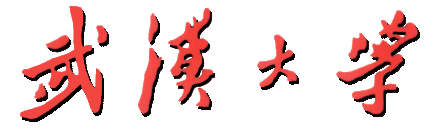 